MINISTRY OF EDUCATION AND SCIENCE OF THE REPUBLIC OF KAZAKHSTAN ATYRAU UNIVERSITY named after Kh.  DOSMUKHAMEDOVA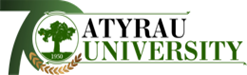 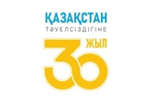 	          INFORMATION LETTERDear colleagues!As part of the celebration of the 30th anniversary of independence of the Republic of Kazakhstan on 23 April , 2021, NPJSC Atyrau University named after Kh.Dosmukhamedov invites you to take part in the International Scientific and Practical Conference "MODERN PROBLEMS OF NATURAL SCIENCES AND INTERDISCIPLINARY RESEARCH", dedicated to the 65th anniversary of the academician of the International Academy of Ecology and Life Safety (MANEB) and the Russian Academy of Natural Sciences, laureate of the International ISESKO Prize (ISESCO), Professor, Doctor of Biological Sciences, Sagyndykova Sofia Zulkharnaevna.Purpose of the conference: discussion of new scientific and practical results of the use of technology in science, education and production; exchange of ideas, search for joint research areas and strengthening cooperation between educational, scientific and industrial organizations; establishment of new contacts and involvement of young people in scientific research.Languages of the conference: Kazakh, Russian, English.Conference venue:  NPJSC  "Atyrau University named after Kh.Dosmukhamedova", Atyrau Student Avenue 1;	    Format of the conference: online, Zoom platform (the link to participate in the online conference will be sent additionally, as well as published on the university's website).Employees of research institutes, teachers of organizations of higher and secondary vocational and pedagogical education, school teachers, teachers-specialists of centers of advanced training, teachers, doctoral students, undergraduates and students are invited to participate in the conference. Within the framework of the International Scientific and Practical Online Conference, it is planned to work in the following areas::1. NATURAL SCIENCE EDUCATION: INTERDISCIPLINARY RESEARCH, STATE AND DIRECTIONS OF DEVELOPMENT.2. PROBLEMS OF BIOLOGICAL EDUCATION OF STUDENTS AT THE UNIVERSITYThe conference will cover the following scientific areas namely: - biological sciences;- physical and mathematical sciences;- agricultural sciences;- pedagogical sciences; - chemical sciences;- medical sciences; - economic sciences; - legal sciences;- historical sciences; - psychological sciences;- social sciences; - political science;  - technical sciences; -and other science.Conditions of participation in the conference: to participate in the conference, you must send a completed application and the materials of the report must be sent to the address of the organizing committee in the prescribed form by e-mail E-mail: conference.au.2021@mail.ru  no later than April 18, 2021  The registration fee - free .Within the framework of the conference, a collection of scientific papers is planned to be published. Full information about the conference will be posted on the university's website www.asu.edu.kzRequirements for the design of articles:The materials of the report should be no more than 5 completed pages, typed in the MS Word editor. Text font: Times New Roman, size – 12. The line spacing is 1.0. Page margins: left – 3 cm, top – right and bottom-2 cm. Interval-1.15; Indent at the beginning of the paragraph - 1.25 cm; Pages are not numbered; In the center of the topic of the report in bold; The line below the name of the author (s); The line below the name of the university, institution, country and city, e-mail; The interval is placed in italics (12 pins) keywords, summary (2-3 sentences): for the report in Russian – on kaz. and English; for a report in English – in Russian, kaz. ; for a report in kaz. language – in English, Russian.languages. After an interval with a red line, the text of the article; At the end of the article is a list of references; Materials are sent to the organizing committee's email address with the file name and full name of the participant.Sample design of the article:UDCFORMATION OF STUDENTS ' COMPETENCIES THROUGH BIOECOLOGICAL CULTUREA. K. Nurgalieva, Senior Lecturer, Master's degreeAtyrau University named after Kh. Dosmukhamedova, AtyrauE-mail: tKeywords:Keywords: Keywords: ResumePublication textReferencesApplication for participation in the conferenceAddress: 060011, Republic of Kazakhstan, Atyrau, Studencheskiy prospekt, p. 1 Atyrau University named after Kh.Dosmukhamedov. Phone numbers for inquiries: 8 (7122) 276305; +7 778 703 3979 Zhumatova Gulshat Gabitovna; +7 778 602 4646 Zakaria Ayazhan Armankyzy.E-mail: conference.au.2021@mail.ru Conference Organizing CommitteeFull name of the participantAcademic degree, title Place of work, positionForm of presentation of the report (full-time, part-time)Address (place of work)Contact phone numbersE-mail (mandatory)Topic of the reportSection nameNecessary technical meansAdditional information